Почта России в 3,2 раза увеличила чистую прибыль по МСФО за 2020 г.Чистая прибыль компании выросла в 3,2 раза и достигла 3,4 млрд руб. Консолидированная выручка составила 210,7 млрд руб., что на 1,9% больше, чем в 2019 г. При этом цифровая выручка увеличилась на рекордные 76% до 37,2 млрд руб.Основные факторы, оказавшие влияние на рост консолидированной выручки, — это увеличение доходов от услуг почтовой связи (включая пересылку письменной корреспонденции, посылок и EMS-отправлений) на 1,5% (до 123,8 млрд руб.), рост выручки за оказание услуг по выплате пенсий и пособий на 2,1% (до 31,2 млрд руб.) и увеличение выручки от реализации товаров на 4,5% (до 25,9 млрд руб.). Одновременно снизились комиссии за оказание услуг по приему коммунальных и муниципальных платежей, а также услуг электро- и сотовой связи на 6,8% (до 6,9 млрд руб.) и сократились комиссии за оказание услуг по денежным переводам на 12,8% (до 3,6 млрд руб.).Цифровая выручка компании увеличилась с 21,2 млрд руб. в 2019 г. до 37,2 млрд руб. в 2020 г. Это доходы, полученные от продажи услуг через цифровые каналы (порталы pochta.ru и otpravka.pochta.ru, а также мобильное приложение Почты России). За календарный год аудитория портала pochta.ru возросла на 19,2% (до 88,3 млн посетителей), а ежемесячное число уникальных пользователей мобильного приложения увеличилось в 1,5 раза (до 5,6 млн человек). Показатель EBITDA составил 15,6 млрд руб. против 19,0 млрд руб. годом ранее. На динамику показателя повлияли дополнительные расходы на защитные меры от коронавирусной инфекции, а также рост фонда оплаты труда. В ноябре 2020 г. Почта России завершила стартовавшее еще в 2019 г. масштабное повышение заработных плат основному производственному персоналу, которое затронуло 264 тыс. сотрудников. Общая сумма дополнительных ежегодных расходов на оплату труда в результате данных мер в годовом исчислении составила 12 млрд руб. Увеличение операционных расходов было компенсировано ростом финансовых доходов с 1,9 млрд руб. до 7,4 млрд руб., в результате чистая прибыль компании за 2020 г. увеличилась по сравнению с 2019 г. с 1,1 млрд руб. до 3,4 млрд руб.АО «Почта России» — крупнейший федеральный почтовый и логистический оператор страны, входит в перечень стратегических предприятий Российской Федерации. Седьмая крупнейшая компания в мире по количеству отделений обслуживания клиентов — свыше 42 тысяч точек, порядка 70% из которых находятся в малых населенных пунктах. В 2020 году Почта доставила 334,6 млн отправлений с товарным вложением. Для компаний электронной торговли Почта сократила процесс подключения к своим услугам до 30 минут и полностью перевела его в онлайн. Также для интернет-магазинов работает сервис «Лёгкий возврат», позволяющий покупателям возвращать товары в любом отделении почтовой связи. А получать посылки клиенты могут не только в почтовых отделениях, но и через партнёрские пункты.Пресс служба АО «Почта России» 
press_service@russianpost.ruПРЕСС-РЕЛИЗ30 апреля 2021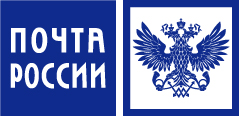 